ciências - peixesOs peixes são animais aquáticos que vivem nos rios, oceanos e lagos. Apareceram em nosso planeta há milhões de anos, muito antes da espécie humana. Atualmente, existem mais de 28 mil espécies catalogadas.Características principais dos peixesA respiração dos peixes é bem diferente da humana. Eles respiram fazendo a água passar pela boca e, em seguida, até as guelras (brânquias), onde o oxigênio é retirado da água.Os peixes possuem uma visão de curta distância, embora enxerguem em todas as direções. Não conseguem ouvir muito bem, porém possuem partes sensíveis no corpo que lhes permitem perceber o que está ocorrendo nas proximidades. O sangue dos peixes, ao contrário do nosso, é frio.O corpo da maioria dos peixes é coberto por escamas e, para se movimentarem, utilizam as barbatanas (nadadeiras).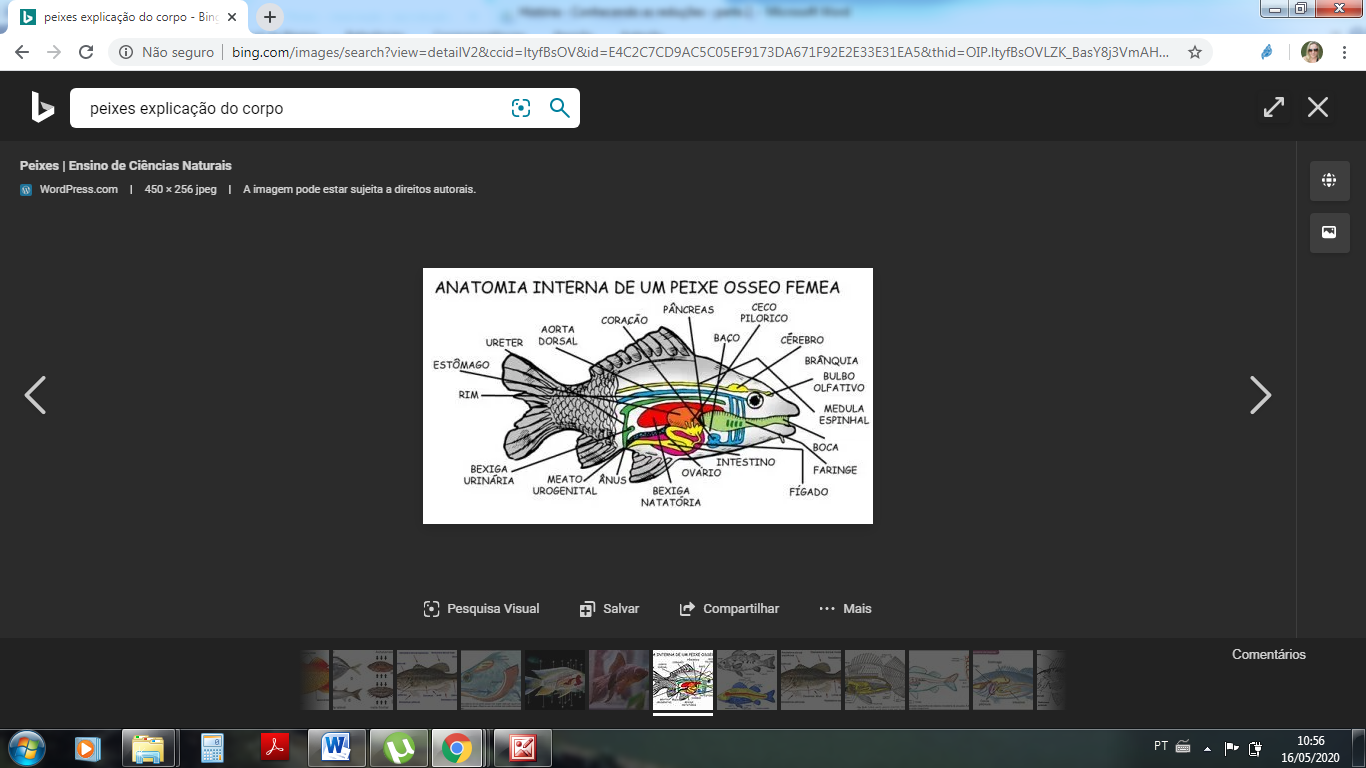 Escreva V para a frase verdadeira e F para a frase falsa.(        ) Os peixes são animais aquáticos que vivem nos rios, oceanos e lagos.(        ) O corpo da maioria dos peixes é coberto por uma fina camada de pele.(        ) Os peixes possuem uma visão de longa distância.(        ) Não conseguem ouvir muito bem, porém possuem partes sensíveis no corpo que lhes permitem perceber o que está ocorrendo nas proximidades.Transforme as frases falsas em verdadeiras.____________________________________________________________________________________________________________________________________________________________________________________________________________________________________________________________Você conhece alguma espécie de peixe? Qual?_____________________________________________________________________________________________________________________________________________________________________________________________A respiração dos peixes é diferente da respiração humana. Por quê?_____________________________________________________________________________________________________________________________________________________________________________________________